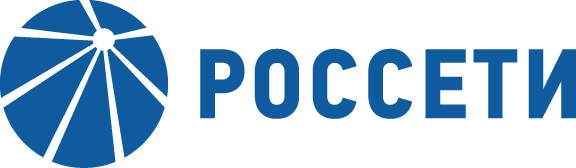 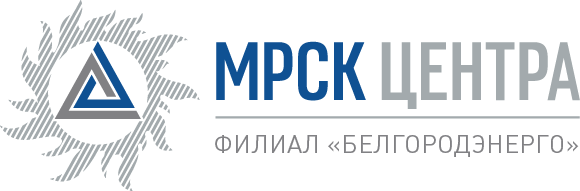 Уведомление №1об изменении условий извещения   Открытого запроса предложений на право  заключения Договора на выполнение работ  по ремонту мульчеров для нужд ПАО МРСК Центра (филиал Белгородэнерго),  (опубликовано на официальном сайте Российской Федерации для размещения информации о размещении заказов www.zakupki.gov.ru, на электронной торговой площадке ПАО «Россети» etp.rosseti.ru  № 31806939454   от  19.09.2018 г., а так же на официальном сайте ПАО «МРСК Центра» www.mrsk-1.ru в разделе «Закупки»Организатор запроса предложений ПАО «МРСК Центра», расположенный по адресу: РФ, 308000, г. Белгород,  ул.Преображенская, д. 42, к.715, (контактное лицо: Михайличенко Татьяна Викторовна, контактный телефон (4722) 30-45-69), настоящим вносит изменения в извещение Открытого запроса предложений на право заключения   Договора на выполнение работ  по ремонту мульчеров для нужд ПАО МРСК Центра (филиал Белгородэнерго).Внести изменения в извещение и закупочную документацию и изложить в следующей редакции:Действительно до: 16.10.2018 г. 12:00Дата рассмотрения предложений и подведения итогов закупки: 16.11.2018г. 12:00пункт 3.4.1.3 закупочной документации:            « …Заявки на ЭТП могут быть поданы до 12 часов 00 минут 16 октября 2018 года, при этом предложенная Участником в Письме о подаче оферты (подраздел 5.1) цена должна соответствовать цене, указанной Участником на «котировочной доске» ЭТП….»п.3.3.11.5 закупочной документации:  Организатор заканчивает предоставлять ответы на запросы разъяснений в 12:00 11 октября 2018 года.Примечание:По отношению к исходной редакции извещения и закупочной документации Открытого запроса предложений на право заключения   Договора на выполнение работ  по ремонту мульчеров для нужд ПАО МРСК Центра (филиал Белгородэнерго), внесены следующие изменения:- Изменен крайний срок приема предложений- Изменен крайний срок предоставления ответов на запросы  разъяснений7.	В части не затронутой настоящим уведомлением, Поставщики руководствуются извещением и закупочной документацией Открытого запроса предложений на право Договора на выполнение работ  по ремонту мульчеров для нужд ПАО МРСК Центра (филиал Белгородэнерго), (опубликовано на официальном сайте Российской Федерации для размещения информации о размещении заказов www.zakupki.gov.ru, на электронной торговой площадке ПАО «Россети» etp.rosseti.ru № 31806939454   от  19.09.2018 г., а так же на официальном сайте ПАО «МРСК Центра» www.mrsk-1.ru в разделе «Закупки»).Председатель закупочной комиссии – Директор  филиалаПАО «МРСК Центра»-«Белгородэнерго»	         С.Н.Демидов